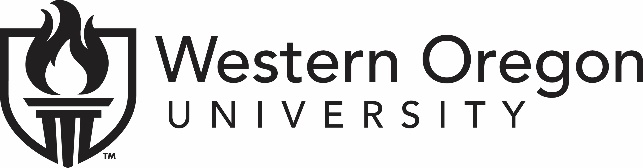 Criminal Justice ProgramProfile FormALL CRIMINAL JUSTICE MAJORS must complete and submit this form to the CJ main office (MA209) when nearing Junior standing (before earning 90 credits). Student Name _______________________________   WOU V# _________________________Contact Phone # _____________________________  WOU email ________________________Current GPA 					Profile request requirements - students must:___  Have completed CJ 213D___  Have completed WR 122 or Equivalent ___ Have completed CJ 267C (recommended).  WR 122/135 with a C or better is a prerequisite.___ Attach a passport size photograph (to help faculty recognize you in case a recommendation is needed years later)Please Note: After you receive an email notification that your CJ file is complete, you must make an appointment with your advisor to discuss your practicum options. Practicum is required for students who have a 2.67 GPA or higher.  Students with a lower GPA can either 1) petition through the practicum coordinator for an exception, or 2) speak to their advisor about other options available. References and Referrals:Important: To comply with FERPA rules, you must add any/all CJ faculty to your recommendation/referral list in your WOU Portal in order for us to have permission to provide future references on your behalf.  You will find the link under My Programs on your portal page.BIOGRAPHICAL DATA to be used for any future letters of recommendation. Faculty cannot give recommendations on your behalf unless you have given permission through your WOU Portal.ATTACH a separate sheet if more space is needed, and please number accordingly.Criminal Justice career goals 																																	High school attended 										 High school completion date 								Other colleges/universities attended, if any 																			General work experience with dates 																																Criminal Justice work experience with dates 																															Volunteer activities (past and present) 																			Military service with dates, if any 																																Scholarships and awards 																																	